استمارة الترشح لجائزة الطبيب العربيالرجاء إرفاق المستندات الطلوبة وهي: صورة شخصيةالسيرة الذاتية الوثائق الداعمة للإنجازاتمعلومات المرشحمعلومات المرشحمعلومات المرشحمعلومات المرشحمعلومات المرشحمعلومات المرشحمعلومات المرشحالاسم الكاملالرقم الشخصيتاريخ ومحل الميلادمحل الولادة:محل الولادة:الجنسيةالجنسذكرانثىمعلومات التواصلالبريد الإلكترونيالبريد الإلكترونيمعلومات التواصلرقم الهاتفرقم الهاتفالوظيفة الحاليةتاريخ الحصول على الوظيفة الحاليةالوظائف السابقةقدم التفاصيل بترتيب زمني، بدءًا من المركز الأولالتاريخالمنصب المشغولالمؤهلاتالمؤهلاتقدم التفاصيل بترتيب زمني، بدءًا من المركز الأولقدم التفاصيل بترتيب زمني، بدءًا من المركز الأولالتاريخ (من – إلى)التاريخ (من – إلى)المؤسسة التعليمية / الأكاديميةالمؤهل / الشهادةالأثر العلمي في المؤسسة العلمية التي يعمل بها (مستشفى، مركز طبي الخ)الأثر العلمي في المؤسسة العلمية التي يعمل بها (مستشفى، مركز طبي الخ)تأثير المرشح على المؤسسة التي يعمل بهاعطاء المرشح وإنجازاته في مجال الصحة بشكل عامإنجازات المرشح في المجالات الصحية والتطوعية وتأثيرها على المجتمعإنجازات المرشح في المجالات الصحية والتطوعية وتأثيرها على المجتمعالإنجازات التي حققها المرشح في المجالات الصحيةأثر الأداء للمرشح في تحقيق الإنجازات على المستوى الوطني / الإقليمي / الدوليإنجازات المرشح في المجال التطوعيأثر الأداء للمرشح في تحقيق الإنجازات على مستوى المجتمعشهادات التقدير والجوائز الوطنية والإقليمية والعالميةشهادات التقدير والجوائز الوطنية والإقليمية والعالميةشهادات التقدير والجوائز الوطنية والإقليمية والعالميةشهادات التقدير والجوائز الوطنية والإقليمية والعالميةعنوان الجائزة/شهادة التقدير  مجال الجائزة/شهادة التقدير  تاريخ الحصول عليهاالجهة المانحةالأبحاث والمؤلفات العلمية المنشورة في المجالات الصحيةالأبحاث والمؤلفات العلمية المنشورة في المجالات الصحيةالأبحاث والمؤلفات العلمية المنشورة في المجالات الصحيةالأبحاث والمؤلفات العلمية المنشورة في المجالات الصحيةالعنوان جهة النشر ومؤشر Scopusموقع النشرتاريخ النشرتنفيذ المبادرات الصحية تنفيذ المبادرات الصحية دور المرشح في تنفيذ المبادرات الصحية الوطنية والإقليمية والعربية والعالمية الأثر من مساهمات المرشح في تنفيذ المبادرات الصحيةابتكارات واختراعات المرشح في المجالات الصحيةابتكارات واختراعات المرشح في المجالات الصحيةمبادرات التي ساهم فيها المرشح في الريادة والابتكارالمبادرات التي أسهم بها المرشح كبراءة اختراع أو ملكية فكريةالأثر من المبادرة الإبداعية والابتكار على المستوى الوطني والإقليمي والعالميتجربة متميزة للمرشح في المجال الصحي وأثرها على تحسين خدمات الطاقم الطبي أو المجتمع أو المؤسسة الصحية أو على التنمية الصحية في جميع مجالاتهاتوقيع المرشحتوقيع المرشحالاسم الكاملالتوقيعتاريخ الطلبالمرفقات والمستنداتالمرفقات والمستنداتالمرفق 1:المرفق 2:المرفق 3:المرفق 4: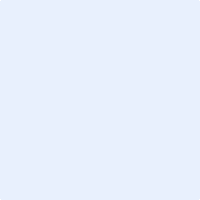 